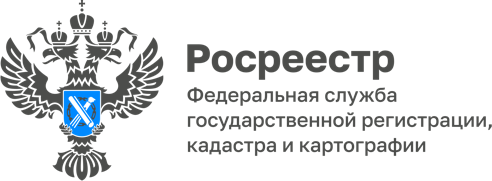 03.10.2022Что такое кадастровый план территории и для чего он нужен? Как получить кадастровый план территории?На вопрос отвечает начальник Асиновского межмуниципального отдела Управления Росреестра по Томской области Людмила Елькина: - Кадастровый план территории - это одна из форм предоставления сведений из ЕГРН. Он используется, например, для подготовки межевого или технического плана, схемы расположения земельного участка на кадастровом плане территории.Такой план выдает филиал ФГБУ «ФКП Росреестра» по Томской области. 	Чтобы его получить, нужно заполнить запрос по утвержденной форме и подать его в филиал ФГБУ «ФКП Росреестра» по Томской области.Затем в течение семи дней оплатить государственную услугу за предоставление кадастрового плана территории.В течение трех рабочих дней после получения филиалом ФГБУ «ФКП Росреестра» по Томской области сведений об оплате выдадут кадастровый план.Кадастровый план территории представляет собой составленный на картографической основе тематический план кадастрового квартала (иной территории в его пределах), на котором в графической и текстовой форме воспроизводятся запрашиваемые сведения. Кадастровый план территории используется:1)	для оформления межевого и технического планов. Они могут составляться на основе как выписки из ЕГРН о земельном участке, так и кадастрового плана территории.2)	подготовки схемы расположения земельного участка. Она должна быть оформлена на кадастровом плане территории.